	В соответствии с Бюджетным кодексом Российской Федерации, Федеральным законом от 06.10.2003 № 131 «Об общих принципах организации местного самоуправления в Российской Федерации», Законом Санкт-Петербурга от 23.09.2009 № 420-79 «Об организации местного самоуправления в Санкт-Петербурге», Уставом внутригородского Муниципального образования Санкт-Петербурга муниципальный округ Лиговка-Ямская, руководствуясь распоряжением местной Администрации Муниципального образования от 13.10.2015 № 165 «Об утверждении Порядков разработки, реализации, оценки эффективности муниципальных программ и ведомственных целевых программ  внутригородского Муниципального образования Санкт-Петербурга муниципальный округ Лиговка-Ямская» местная Администрация Муниципального образования Лиговка-Ямская,ПОСТАНОВЛЯЕТ:1.Внести изменения и дополнения в Муниципальные программы, указанные в постановлении местной Администрации внутригородского Муниципального образования Санкт-Петербурга муниципальный округ Лиговка - Ямская от 15.10.2018 № 35 «Об утверждении муниципальных программ, ведомственных целевых программ и непрограммных направлений деятельности на 2019 год», изложив приложения к вышеуказанному постановлению в следующей редакции:1.1.«Праздники», согласно приложению № 1 к настоящему постановлению;1.2.«Содействие развитию малого бизнеса на территории муниципального образования», согласно приложению № 2 к настоящему постановлению;1.3.«Патриотизм», согласно приложению № 3 к настоящему постановлению;1.4.«Физкультурно-оздоровительные и спортивные мероприятия муниципального образования», согласно приложению № 4 к настоящему постановлению; 1.5.«Профилактика экстремизма и межэтнических конфликтов» согласно приложению № 5 к настоящему постановлению;1.6.«Профилактика правонарушений», согласно приложению № 6 к настоящему постановлению.2. Внести изменения и дополнения в Ведомственные целевые программы, указанные в постановлении местной Администрации внутригородского Муниципального образования Санкт-Петербурга муниципальный округ Лиговка - Ямская от 15.10.2018 № 35 «Об утверждении муниципальных программ, ведомственных целевых программ и непрограммных направлений деятельности на 2019 год», изложив приложения к вышеуказанному постановлению в следующей редакции:2.1.«Организация и проведение досуговых мероприятий для жителей муниципального образования», согласно приложению № 7 к настоящему постановлению;2.2.«Благоустройство территории муниципального образования» «Формирование комфортной городской среды», согласно приложению № 8 к настоящему постановлению.3. Внести изменения и дополнения в Планы непрограммных направлений деятельности, указанные в постановлении местной Администрации внутригородского Муниципального образования Санкт-Петербурга муниципальный округ Лиговка - Ямская от 15.10.2018 № 35 «Об утверждении муниципальных программ, ведомственных целевых программ и непрограммных направлений деятельности на 2019 год», изложив приложения к вышеуказанному постановлению в следующей редакции:3.1.«Средства массовой информации муниципального образования», согласно приложению № 9 к настоящему постановлению;3.2.«Профилактика дорожно-транспортного травматизма на территории муниципального образования», согласно приложению № 10 к настоящему постановлению;3.3.«Осуществление защиты прав потребителей на территории муниципального образования», согласно приложению № 11 к настоящему постановлению;3.4.«Экология», согласно приложению № 12 к настоящему постановлению.3.5. «Проведение подготовки и обучения неработающего населения способам защиты и действиям в чрезвычайных ситуациях, а также способам защиты от опасностей, возникающих при ведении военных действий или вследствие этих действий», согласно приложению № 13 к настоящему постановлению;3.6. «Временное трудоустройство граждан на 2019 год», согласно приложению № 14 к настоящему постановлению.4.Опубликовать настоящее постановление в официальном печатном издании Муниципального Совета Муниципального образования Лиговка-Ямская - газете «Лиговка-Ямская» и разместить в информационно - телекоммуникационной сети «Интернет» на официальном сайте  Муниципального образования Лиговка-Ямская (ligovka-yamskaya.ru/лиговка-ямская.рф).5.Настоящее постановление вступает в силу на следующий день после дня его официального опубликования (обнародования).6.Контроль за выполнением настоящего постановления оставляю за собой.Глава местной Администрации                                                                                                         О.Ю. БукановаЕ.В. Родин717-87-44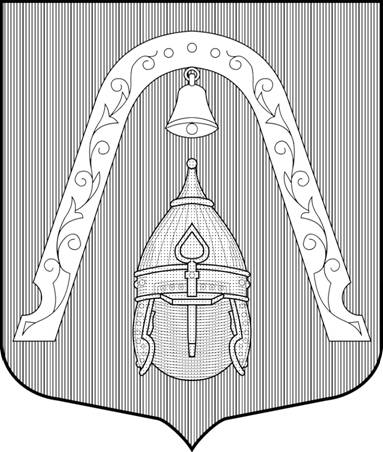 МЕСТНАЯ АДМИНИСТРАЦИЯВНУТРИГОРОДСКОГО МУНИЦИПАЛЬНОГО ОБРАЗОВАНИЯСАНКТ-ПЕТЕРБУРГА МУНИЦИПАЛЬНЫЙ ОКРУГ ЛИГОВКА-ЯМСКАЯПОСТАНОВЛЕНИЕМЕСТНАЯ АДМИНИСТРАЦИЯВНУТРИГОРОДСКОГО МУНИЦИПАЛЬНОГО ОБРАЗОВАНИЯСАНКТ-ПЕТЕРБУРГА МУНИЦИПАЛЬНЫЙ ОКРУГ ЛИГОВКА-ЯМСКАЯПОСТАНОВЛЕНИЕМЕСТНАЯ АДМИНИСТРАЦИЯВНУТРИГОРОДСКОГО МУНИЦИПАЛЬНОГО ОБРАЗОВАНИЯСАНКТ-ПЕТЕРБУРГА МУНИЦИПАЛЬНЫЙ ОКРУГ ЛИГОВКА-ЯМСКАЯПОСТАНОВЛЕНИЕМЕСТНАЯ АДМИНИСТРАЦИЯВНУТРИГОРОДСКОГО МУНИЦИПАЛЬНОГО ОБРАЗОВАНИЯСАНКТ-ПЕТЕРБУРГА МУНИЦИПАЛЬНЫЙ ОКРУГ ЛИГОВКА-ЯМСКАЯПОСТАНОВЛЕНИЕ30 ноября 2018№№ 43«О внесении изменений и дополнений в постановление местной Администрации внутригородского Муниципального образования Санкт-Петербурга муниципальный округ Лиговка - Ямская от 15.10.2018 № 35 «Об утверждении муниципальных программ, ведомственных целевых программ и непрограммных направлений деятельности на 2019 год» «О внесении изменений и дополнений в постановление местной Администрации внутригородского Муниципального образования Санкт-Петербурга муниципальный округ Лиговка - Ямская от 15.10.2018 № 35 «Об утверждении муниципальных программ, ведомственных целевых программ и непрограммных направлений деятельности на 2019 год» 